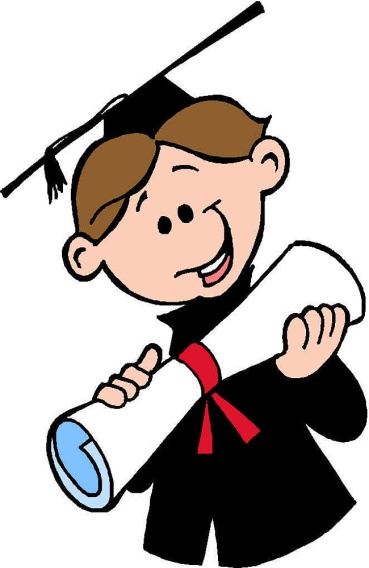 Согласно Национальной общественной инициативе «Наша новая школа» в целях развития  системы поддержки талантливых детей в 2012-2013 учебном году наши ученики 4 - 9 классов приняли участие в конкурсе «Альбус-2013».  Конкурс проводился по разным учебным предметам. Среди них были: русский  язык,  литература,  математика, история, обществознание, природоведение, биология, география, физика, химия, английский язык. Общероссийский предметный конкурс «Альбус-2013» проходил на базе материалов, подготовленных Институтом Развития Школьного Образования (ООО «ИРШО» г. Калининград).Рейтинг учебных предметов (по количеству участников в конкурсе)Представленная диаграмма показывает, что для участия в общероссийском предметном конкурсе «Альбус-2013» учащиеся 4-9 классов нашей школы выбирали самые разные учебные предметы. Но тройку лидеров составили: русский язык, обществознание, английский язык.18.06.2013 года МБОУ СОШ №2 были получены результаты от организатора общероссийского предметного конкурса «Альбус-2013».Итоги конкурсаПОЗДРАВЛЯЕМ  ПОБЕДИТЕЛЕЙ, ПРИЗЕРОВ И УЧАСТНИКОВ КОНКУРСА «АЛЬБУС-2013»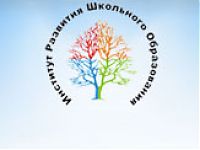 РЕЗУЛЬТАТЫ ОБЩЕРОССИЙСКОГО ПРЕДМЕТНОГО КОНКУРСААЛЬБУС- 2013Всего участниковпредметныхконкурсовМесто 1Диплом лауреата 1 места и книга в наградуМеста от 2 до 5Диплом лауреата и книга в наградуМеста от 6 до 10 Диплом лауреатаМеста выше 10 Диплом участника306 чел.2 чел.Тлустая В. Флегентова М. 8 чел.Аблихаров Т.Егорова И.Елисеева Д.Лакина Д.Меликян С.Султанова Э.Трофимук В.Яременко А.11 чел.Алексеева Д.Болфа А.Гайнутдинова ДГоловченко Д.Злобина Е.Паюченко А.Пруткова Н.Семенова В.Суриков А.Федорова Т.Фролов Д.285 чел.